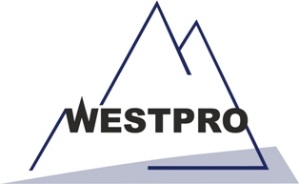 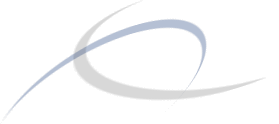 Cuestionario de Filtros de DiscoWestpro Machinery Inc.P.O. Box 726Vernon, BC, Canada, V1T 6N6Tel: (250) 549-6710Fax: (250) 549-6735 Email: sales@westpromachinery.com www.WestproMachinery.comWSI:      WSI:      WSI:      WSI:      WSI:      Información del ClienteInformación del ClienteInformación del ClienteNombre de la Empresa:      Nombre de la Empresa:      Nombre de la Empresa:      Numero de Referencia del Cliente:      Numero de Referencia del Cliente:      Numero de Referencia del Cliente:      Numero de Referencia del Cliente:      Numero de Referencia del Cliente:      Contacto:      Contacto:      Contacto:      Dirección:      Dirección:      Dirección:      Dirección:      Dirección:      Teléfono:      Teléfono:      Teléfono:      Fax:      Fax:      Fax:      Fax:      Fax:      Email:      Email:      Email:      CuestionarioCuestionarioCuestionarioDatos del MaterialDatos del MaterialDatos del MaterialDatos del ProcesoDatos del ProcesoDatos del ProcesoDatos del ProcesoDatos del ProcesoComposición del Material:      Composición del Material:      Composición del Material:      Solidos Métricos TPH:      Solidos Métricos TPH:      Solidos Métricos TPH:      Solidos Métricos TPH:      Solidos Métricos TPH:      Densidad Aparente del Material:      Densidad Aparente del Material:      Densidad Aparente del Material:      Tiempo de Retención Requerido:      Tiempo de Retención Requerido:      Tiempo de Retención Requerido:      Tiempo de Retención Requerido:      Tiempo de Retención Requerido:      Tamaño de la Partícula de Alimentación (F80):      Tamaño de la Partícula de Alimentación (F80):      Tamaño de la Partícula de Alimentación (F80):      Contenido de Solidos en la alimentación % w/w:      Contenido de Solidos en la alimentación % w/w:      Contenido de Solidos en la alimentación % w/w:      Contenido de Solidos en la alimentación % w/w:      Contenido de Solidos en la alimentación % w/w:      Solidos de Alimentación S.G.:      Solidos de Alimentación S.G.:      Solidos de Alimentación S.G.:      Contenido de Solidos en la Retorta % w/w:      Contenido de Solidos en la Retorta % w/w:      Contenido de Solidos en la Retorta % w/w:      Contenido de Solidos en la Retorta % w/w:      Contenido de Solidos en la Retorta % w/w:      ¿Cuál es el Producto Final?¿Cuál es el Producto Final?¿Cuál es el Producto Final?¿Cuál es el Producto Final?¿Cuál es el Producto Final?Solido Solido Liquido Liquido Ambos Datos de la PruebaDatos de la PruebaDatos de la PruebaDatos del SitioDatos del SitioDatos del SitioDatos del SitioDatos del SitioTasa de Producción (lb/ft2/hr):      Tasa de Producción (lb/ft2/hr):      Tasa de Producción (lb/ft2/hr):      Planta Energía Eléctrica:      Planta Energía Eléctrica:      Planta Energía Eléctrica:      Planta Energía Eléctrica:      Planta Energía Eléctrica:      Vacío Requerido (in. Hg):      Vacío Requerido (in. Hg):      Vacío Requerido (in. Hg):      Localización del sitio:      Localización del sitio:      Localización del sitio:      Localización del sitio:      Localización del sitio:      Velocidad del aire de soplado a presión aguas abajo (ft3/ft2/hr):      Tiempo/ Ciclo de Formación de la sedimentación (Retorta):       minVelocidad del aire de soplado a presión aguas abajo (ft3/ft2/hr):      Tiempo/ Ciclo de Formación de la sedimentación (Retorta):       minVelocidad del aire de soplado a presión aguas abajo (ft3/ft2/hr):      Tiempo/ Ciclo de Formación de la sedimentación (Retorta):       minElevación del sitio (Sobre del nivel del Mar):         pies        mtsTemperatura de Diseño durante Invierno:      Temperatura de Diseño durante Verano:        Elevación del sitio (Sobre del nivel del Mar):         pies        mtsTemperatura de Diseño durante Invierno:      Temperatura de Diseño durante Verano:        Elevación del sitio (Sobre del nivel del Mar):         pies        mtsTemperatura de Diseño durante Invierno:      Temperatura de Diseño durante Verano:        Elevación del sitio (Sobre del nivel del Mar):         pies        mtsTemperatura de Diseño durante Invierno:      Temperatura de Diseño durante Verano:        Elevación del sitio (Sobre del nivel del Mar):         pies        mtsTemperatura de Diseño durante Invierno:      Temperatura de Diseño durante Verano:        Tiempo/ Ciclo de Deshidratación de la sedimentación (Retorta):       minTiempo/ Ciclo de Deshidratación de la sedimentación (Retorta):       minTiempo/ Ciclo de Deshidratación de la sedimentación (Retorta):       minExterior o Interior:      Exterior o Interior:      Exterior o Interior:      Exterior o Interior:      Exterior o Interior:      Datos del EquipoDatos del EquipoDatos del Equipo¿Hay alguna limitación por longitud?   SI            NO ¿Hay alguna limitación por longitud?   SI            NO ¿Hay alguna limitación por longitud?   SI            NO Si la respuesta es SI, por favor explique:      Si la respuesta es SI, por favor explique:      Si la respuesta es SI, por favor explique:      ¿Hay alguna limitación por anchura?   SI            NO ¿Hay alguna limitación por anchura?   SI            NO ¿Hay alguna limitación por anchura?   SI            NO Si la respuesta es SI, por favor explique:      Si la respuesta es SI, por favor explique:      Si la respuesta es SI, por favor explique:      Datos del ProyectoEtapa del Proyecto:Preliminar Prefactibilidad Prefactibilidad Factibilidad Factibilidad Construcción Construcción Fecha para la Compra:      Fecha para la Compra:      Fecha para la Compra:      Presupuesto: SI          NO Presupuesto: SI          NO Presupuesto: SI          NO Presupuesto: SI          NO Presupuesto: SI          NO ¿Financiamiento Recibido? SI         NO ¿Financiamiento Recibido? SI         NO ¿Financiamiento Recibido? SI         NO ¿Requiere Cotización para Transporte? SI           NO ¿Requiere Cotización para Transporte? SI           NO ¿Requiere Cotización para Transporte? SI           NO ¿Requiere Cotización para Transporte? SI           NO ¿Requiere Cotización para Transporte? SI           NO Fecha Requerida en sitio:      Fecha Requerida en sitio:      Fecha Requerida en sitio:      Nombre del Puerto o Destino Final:      Nombre del Puerto o Destino Final:      Nombre del Puerto o Destino Final:      Nombre del Puerto o Destino Final:      Nombre del Puerto o Destino Final:      Comentarios Adicionales:      Comentarios Adicionales:      Comentarios Adicionales:      